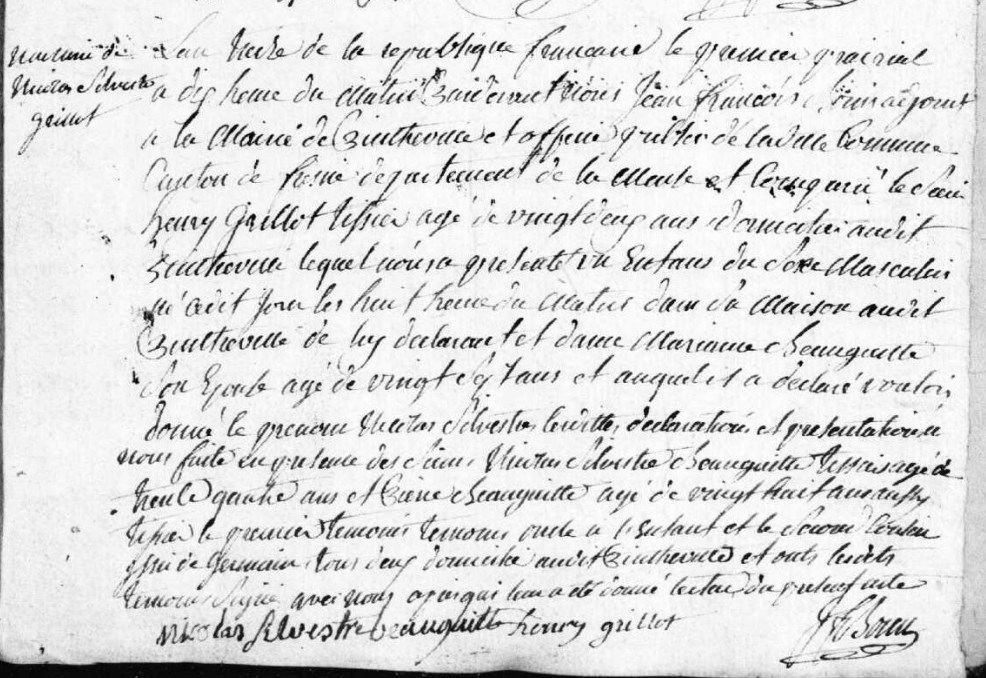 Birth Record of Nicolas Silvestre Grillot, son of Henry Grillot (brother of Louis Grillot)Source:  archives.meuse.frEtat Civil, Pintheville, 1802-1812 Births, Marriages, Deaths, Image 22/91